Cape Henlopen School DistrictRichard A. Shields ElementaryPositive Behavior Support Meets Growth MindsetRichard A. Shields Elementary School                   Principal:  Jenny Nauman910 Shields Ave.				      Assistant Principal:  David McDowellLewes, DE 19958				      PBS Co-coaches:  Heidi C. Quillen, Kim Corbidge(302) 645-7748					      Heidi.Quillen@cape.k12.de.usPBS/Growth Mindset Matrix:PBS/Growth Mindset School Rules Graphic: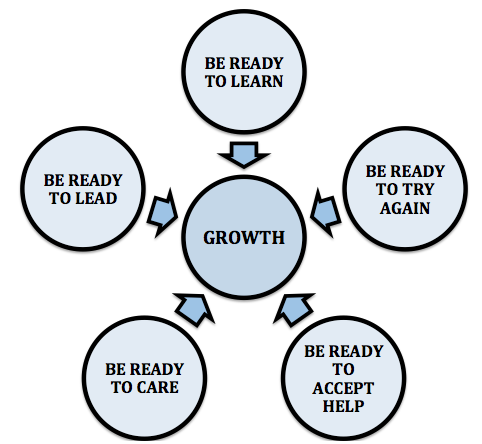 School-wide PBS/Growth Mindset Initiative 2015-16Growth Mindset in Academics and BehaviorGrowth Mindset focuses on the power of a student’s words to change his/her mindset into one that embraces challenges, welcomes mistakes, and emphasizes perseverance to help strengthen the connections in the brain.  Carol Dweck has validated the positive impact of the Growth Mindset on student achievement in numerous research studies.  Growth Mindset language could include:Just as Growth Mindset can be applied to academics, it can be applied to the emotional, social, and behavioral development of our students.  As a school, our goal is to see behavior as we see academics: we expect to teach behavior, we expect behavior mistakes, we expect that students will require different levels of support, and we are attempting to equip ourselves with best practice behavioral interventions to help all students be successful.   Changing language and beliefs can open up new ways for students to respond:Of course, in order for students to change their mindset, we must first take a look at our own mindset.  Are we ready to learn, try again, accept help, care, and lead?  These same concepts not only provide students with better results, they open up new doors in our own creativity to be more effective educators in a very rewarding profession.  -Heidi Collier Quillen, LCSWReferences and Resources:-Dweck, C. (2006). Mindset: The new psychology of success. New York: Random House. -Ricci, M. (2013). Mindsets in the classroom: Building a culture of success and student achievement in schools. -Ricci, M., & Ricci, M. (2015). Ready-to-use resources for mindsets in the classroom: Everything educators need for school success. -Mraz, K., & Hertz, C. (2015). A mindset for learning: Teaching the traits of joyful, independent growth. -Stanford University https://www.mindsetkit.org-Search Growth Mindset at www.khanacademy.org-Carol Dweck (Stanford Connects):  http://youtu.be/hiiEeMN7vbQTier 1 Classroom Behavior Interventions The following interventions are made available to our teaching staff with support from the grade level representative to the PBS committee who also serves in the role of lead teacher in behavior at that grade level.  The Behavior RTI Team members, including administrators, the school social worker, the school psychologist, and the PBS co-coach, are also available for support.  “Tool sharing” is becoming a major focus of our PBS meetings as faculty share experiences and resources that work – or don’t! Professional development on best practices in behavior management is shared during grade level meetings, staff meetings, an intervention manual, and through email groups.  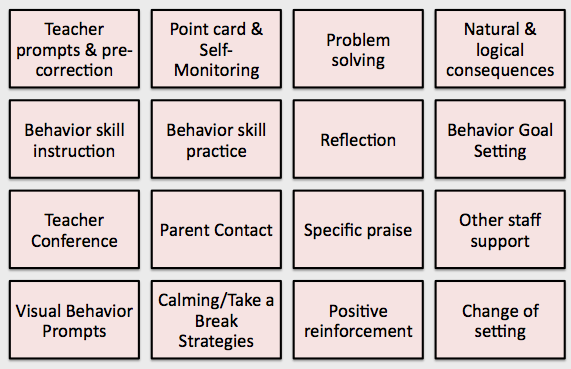 Moving from Tier 1 Interventions in a MTSSClassroom teachers use behavior management strategies to create a positive environment including teaching appropriate behaviors, reinforcing positive behaviors, giving specific praise, and prompting.When a student is not responsive to basic classroom behavior management, the teacher will utilize additional interventions, such as those listed above, to help shape behavior.  The PBS team has made a commitment to be proactive and place as many Tier 1 behavior strategies in the hands of the teaching staff as possible.  Teachers report the students who require these additional interventions for their classroom behaviors to the Behavior RTI team every week to be monitored for the possibility of requiring more intensive interventions and supports in the MTSS.In addition to the classroom behavior data, the Behavior RTI team also identifies students requiring additional support through ODR’s, reports from other settings, and direct contact information from the teacher, student, and parent.  If the student does not respond to Tier 1 classroom level supports, the Behavior RTI Team will assign a case manager to provide additional intervention/support services in the MTSS.If appropriate, the Behavior RTI team may also conduct a student specific meeting at any time with involved staff and parents to determine if a student requires more support in the MTSS. Sample Lesson Plan:  Introduction to Growth Mindset - Third GradeActivating Strategy:  -Show students a picture of a mountain.  -Ask, “If I asked if you could climb this mountain, what would you say?”  “Why?”-Elicit responses from students, recording their ideas on chart paper.Vocabulary:-Introduce the terms fixed mindset and growth mindsetFixed Mindset: Intelligence and talent are both fixed at birthGrowth Mindset: Intelligence and talent can grow and change-Discuss the idea that every time you learn something new, the brain forms new connections. Show students the video, The Dot by: Peter Reynolds:https://www.youtube.com/watch?v=t5mGeR4AQdM-Tell students, “Let's watch this video about Vashti.  As you watch it, think about her mindset. Is it fixed or growth?  Does it change?”-After the video, ask students to compare what Vashti learned to how they felt about the mountain. Ask students to shout out “fixed mindset” or “growth mindset” as you say the following statements:I love a challengeMistakes are our friendsI can’t do this homeworkIf I have to work hard, I am not very smartI was hoping this would be informativeI’m jealous when other kids do wellI made a mistake and can’t fix itI’m not good at writingI like to try new thingsThis math is too hardDiscuss how mindsets impact us in school:-Show students the following five fixed mindset statements and ask them to turn and talk with a partner to discuss which growth statement matches it as a better way to say it. Note: The growth statement next to the fixed is not the correct one; students should draw a line from the fixed statement to the growth statement. Sample Lesson Plan:  Introduction to Growth Mindset and our PBS School Rules Third GradeIntroduce graphic with the school rules:	Be Ready to Learn	Be Ready to Try Again	Be Ready to Accept Help	Be Ready to Care	Be Ready to LeadDiscuss how each rule can apply to academics (how to grow as a “student”) and to behavior (how to grow to be a better friend and classmate).Carousel activity: -Materials:  A poster prepared for each growth rule that has designated areas where students can give examples of their responses to how a student who is ready to learn is, does, says, and does not.  Repeat for each rule.-Tell students: When the poster for each rule is at your group table, write your responses to each question on a sticky note and place it on the poster.  Be sure to use the growth mindset language we have learned.  When the chimes ring, the group director will bring their poster to the next group.  Each group will add to every poster, so there will be 5 rotations.-Share final posters with the whole group.  Display in classroom.Summarizing Activity:Have students fill out an exit ticket for the most important thing they learned about fixed/growth mindset and the new school rules. Growth Mindset Children’s Books (online lessons available for several of these titles):-Deak, J., & Ackerley, S. (2010). Your fantastic elastic brain: Stretch it, shape it. -Saltzberg, B. (2010). Beautiful oops! New York: Workman Pub. -Pett, M., & Rubinstein, G. (2011). The girl who never made mistakes. Naperville, Ill.: Sourcebooks Jabberwocky. -Reynolds, P. (2003). The dot. Cambridge, Mass.: Candlewick Press. SCHOOL RULESACADEMICBEHAVIORBe Ready to LearnOpen to new strategies Experiment with new ideas Problem solveFollow directionsHave supplies readyReady to attendBe Ready to Try AgainRewrite/redo/fix itLearn from mistakesChoose another strategyFollow adult promptsMake a better choiceUse calm positive self talkBe Ready to Accept HelpSeek out critiques of workLearn from correctionsUse support to improveReflection/goal settingUse behavior strategiesAccept consequenceBe Ready to CareDo your best workHave pride in your workWork toward improvementShow kindness to othersAttend to own emotionsTake care of environmentBe Ready to LeadTake academic risksShare ideas with othersFind a new wayFollow rulesSolve conflictsBuild a caring communityPBS Growth Mindset SchoolRulesTeaching Growth MindsetSchool RulesTeaching BehaviorExpectationsDevelopingSelfDisciplineStudent VoiceParentInvolvementProfessionalDevelopment  andSupportPreventative ClassroomManagementShort term rewardLong term rewardDisciplineData CollectionBe Ready to LearnBe Ready to Try AgainBe Ready to Accept HelpBe Ready to Care Be Ready to LeadTeach Growth Mindset languageClassroom lessons on brain scienceExplore Growth Mindset literature and mediaSchool-wide units on PBS and Growth Mindset throughout the year:-Mistakes that have resulted in successes-Historical or contemp-orary figures who have persevered through hardship-Explore leadershipqualities-Study the impact of teamwork in success-Community service projectsTeach basic behavior expectations at the beginning of the year and review as necessary: -Hall -Bathroom -Cafeteria -Playground -BusUse Growth Mindset language to teach perseverance and self correctionTeach Second Step lessons in each classroomIncorporate Second Step strategies into a school-wide focus throughout the year:-PeacemakerRecognition Program-Use of visuals-Apply Second Step strategies in problem solving-Incorporate in morning announce-mentsRestorative Practice:-Reflections-CirclesLed by Cape Accelerated Program studentsStudent surveysStudent PBSClimate Survey DataTeach Growth Mindset language to parents Weekly contact with parents regarding classroom behavior for each studentParent Rep on the PBS TeamParent Newsletter “Growing with PBS”Parent resources on the school websitewith a link to a PBS Weebly website PTO and Open HousePresent-ations on PBS and Growth MIndsetPBS rep also is the grade level Lead Teacher on behavior interventionsProfessional literature on Growth Mindset available to all staffGrowth Mindset Book ClubsBehavior interventions discussed during Learning LabsPBS State-wide trainingResource sharing through list serveIntervention resource manual available in the staff loungeAdmin support for PBS meeting timeUse Growth Mindset and school rules as language for classroom  prompts and specific praiseClassroom management works toward increased adult support Consequences are natural and/or logicalBehavior interventions made available to all staff with supportUse Second Step  language for calming strategies and problem solvingUse RestorativePractices for student conferences and class circlesSpecific praise in Growth Mindset languagePeacemaker Recognition Award using school rules, growth mindset, and Second SteplanguageBus Recognition AwardIndividual Classroom rewardsNew Dolphin Dollar has school rule graphic Monthly celebrations at class, grade, or school-wide levelIncorporate growth mindset activities in celebrationsSchool-wide rafflesDolphin Depot School StoreCafeteria Class recognition rewardsClassroom whole class rewardsPositive  Parent ContactUse of Growth Mindset language in behavior correctionRestorative PracticeConferencesand ReflectionsFocus on natural or logical consequencesUse Second Step strategies for calming down and problem solvingIndividual student data for multi-tiered system:-Classroom Behavior Intervention data-ODR-Recess and cafeteria reports-Parent reportsGroup data for program evaluation:-Climate Survey-Delaware Assessment of Strengths and Needs for PBS-Key Feature TrackerI can’t do this.I can find a different strategy, start over, talk to a classmate, look for more information, or think of a new idea to complete this work.This is too hard.When something is hard, I know that my brain is making new connections as long as I don’t give up!I make too many mistakes.Mistakes help me really think about what I am doing and then I can find other ways to solve my problems, including getting help.I am so mad right now!Being mad is normal, and I can take a break to calm down and make a good decision.  Then I can try again or get help.No one asked to be my partner.  I hate group work!I am learning how to be a good team member.  I will start by asking someone to be my partner by using a kind voice. If they say no, I will try again or get help.I hate that I always get in trouble for talking to my friends during instruction.  Not fair!My teacher wants me to be friendly with my classmates, but I can wait to chat with my friends during recess.  It’s really not fair to the others if my talking interferes with their learning, so I can wait until recess.      FIXED MINDSET STATEMENTGROWTH STATEMENTI don’t feel like doing anything today. I’m ready to lead.I messed up; I’m not doing this anymore.I’m ready to care. I’ll never be able to do this. I’m ready to learn!I hope I do better than everyone else. I’m ready to try again. I’m not helping anyone with this. I’m ready to accept help.              Be Ready to Learn             Be Ready to Learn       Is       Does        Says       Does Not